Australian Capital TerritoryTrans-Tasman Mutual Recognition (NSW Container Deposit Scheme) Endorsement 2018 (No 1)Notifiable instrument NI2018–565made under the  Trans-Tasman Mutual Recognition Act 1997, Section 6A (Endorsement of Cwlth regulations)I, Yvette Berry, the Acting Chief Minister of the Australian Capital Territory, endorse the proposed Trans-Tasman Mutual Recognition Amendment (NSW Container Deposit Scheme) Regulations 2018 for the Trans-Tasman Mutual Recognition Act 1997, as set out in the schedule to this notice.Yvette BerryActing Chief Minister12 October 2018Schedule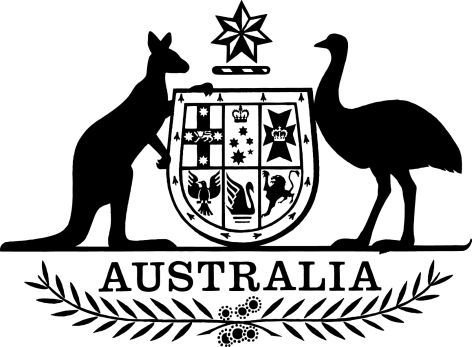 Trans-Tasman Mutual Recognition Amendment (NSW Container Deposit Scheme) Regulations 2018I, General the Honourable Sir Peter Cosgrove AK MC (Ret’d), Governor-General of the Commonwealth of Australia, acting with the advice of the Federal Executive Council, make the following regulations.Dated 				2018Peter CosgroveGovernor-GeneralBy His Excellency’s CommandKaren AndrewsMinister for Industry, Science and TechnologyContents1	Name	12	Commencement	13	Authority	14	Schedules	1Schedule 1—Amendments	2Trans-Tasman Mutual Recognition Act 1997	21  Name		This instrument is the Trans-Tasman Mutual Recognition Amendment (NSW Container Deposit Scheme) Regulations 2018.2  Commencement	(1)	Each provision of this instrument specified in column 1 of the table commences, or is taken to have commenced, in accordance with column 2 of the table. Any other statement in column 2 has effect according to its terms.Note:	This table relates only to the provisions of this instrument as originally made. It will not be amended to deal with any later amendments of this instrument.	(2)	Any information in column 3 of the table is not part of this instrument. Information may be inserted in this column, or information in it may be edited, in any published version of this instrument.3  Authority		This instrument is made under section 45 of the Trans-Tasman Mutual Recognition Act 1997.4  Schedules		Legislation that is specified in a Schedule to this instrument is amended or repealed as set out in the applicable items in the Schedule concerned, and any other item in a Schedule to this instrument has effect according to its terms.Schedule 1—AmendmentsTrans-Tasman Mutual Recognition Act 19971  Clause 4 of Schedule 2Before “Firearms and other prohibited or offensive weapons”, insert:Commencement informationCommencement informationCommencement informationColumn 1Column 2Column 3ProvisionsCommencementDate/Details1.  The whole of this instrument.The day after this instrument is registered.Container deposit schemeThe following laws:(a) Part 5 of the Waste Avoidance and Resource Recovery Act 2001;(b) all other provisions of that Act, to the extent that they relate to the container deposit scheme established by that Part;(c) regulations made under that Act to the extent that they relate to that scheme